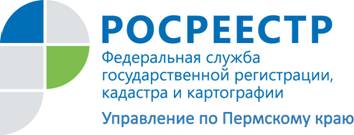 ПРЕСС-РЕЛИЗРосреестр: при оспаривании кадастровой стоимости около 70 процентов решений принимается в пользу заявителей	За 11 месяцев текущего года в комиссию по рассмотрению споров о результатах определения кадастровой стоимости при Управлении Росреестра по Пермскому краю (далее – Комиссия) поступило более 1100 заявлений о пересмотре кадастровой стоимости в отношении около 1700 объектов недвижимости. По результатам работы Комиссии принято 989 решений, из них в пользу заявителя принято 680 решений, что составляет 69 процентов от общего количества решений. 	Традиционно большое количество заявлений поступило от жителей краевой столицы – 125 заявлений. Также следует отметить активность по оспариванию кадастровой стоимости жителей Пермского, Кунгурского, Нытвенского  районов, городов Березники, Соликамска, Чусового. Единичные случаи желающих пересмотреть кадастровую стоимость зафиксированы у владельцев недвижимости в г.Гремячинске, Горнозаводске, Кизеле, Лысьве, Краснокамске, Добрянке, а также Красновишерском, Суксунском, Осинском, Чайковском, Оханском, Чернушинском районах.	В ноябре же в комиссию поступило 231 заявление о пересмотре кадастровой стоимости в отношении 269 объектов недвижимости. В результате принято 140 решений о снижении кадастровой стоимости земельных участков, 91 заявление отклонено.  Решения о пересмотре кадастровой стоимости принимались комиссией в случае соблюдения в отчетах об оценке рыночной стоимости требований Федерального закона об оценочной деятельности, Федеральных стандартов оценки, утверждённых приказами Минэкономразвития. В среднем снижение кадастровой стоимости составило 59 процентов.	Активнее всех оспаривалась кадастровая стоимость земельных участков, расположенных в г. Перми, Пермском муниципальном районе, г. Березники, предназначенных для размещения производственных, коммерческих объектов.	Напомним, что результаты кадастровой оценки затрагивают экономические интересы всех собственников земельных участков и не только их. Кадастровая стоимость – это расчетная величина, которая отражает представление о ценности объекта недвижимости: при исчислении налога, арендной платы, выкупной стоимости земельных участков при приобретении из государственной и муниципальной собственности, а также в иных случаях, предусмотренных законодательством.	Узнать кадастровую стоимость недвижимости можно, обратившись в офисы многофункциональных центров или Кадастровой палаты. Эта услуга предоставляется бесплатно. Кроме того, посмотреть кадастровую стоимость можно на публичной кадастровой карте на официальном сайте Росреестра. Поиск объекта осуществляется по кадастровому номеру или по адресу.  					               Об Управлении Росреестра по Пермскому краюУправление Федеральной службы государственной регистрации, кадастра и картографии (Росреестр) по Пермскому краю является территориальным органом федерального органа исполнительной власти, осуществляющим функции по государственной регистрации прав на недвижимое имущество и сделок с ним, землеустройства, государственного мониторинга земель, а также функции по федеральному государственному надзору в области геодезии и картографии, государственному земельному надзору, надзору за деятельностью саморегулируемых организаций оценщиков, контролю деятельности саморегулируемых организаций арбитражных управляющих, организации работы Комиссии по оспариванию кадастровой стоимости объектов недвижимости. Осуществляет контроль за деятельностью подведомственного учреждения Росреестра - филиала ФГБУ «ФКП Росреестра» по Пермскому краю по предоставлению государственных услуг Росреестра. Руководитель Управления Росреестра по Пермскому краю – Лариса Аржевитина.http://rosreestr.ru/ http://vk.com/public49884202Контакты для СМИПресс-служба Управления Федеральной службы 
государственной регистрации, кадастра и картографии (Росреестр) по Пермскому краюСветлана Пономарева+7 342 218-35-82